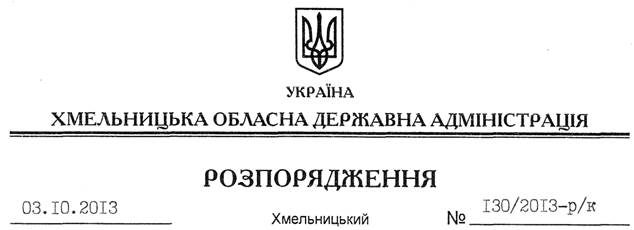 На підставі Положення про відзнаки обласної державної адміністрації, затвердженого розпорядженням голови облдержадміністрації від 04.02.2011 № 35/2011-р, зареєстрованого у Головному управлінні юстиції в області 10.02.2011 за № 14/1593:1. Нагородити Почесною Грамотою обласної державної адміністрації з врученням цінного подарунка кожному:1.1. За сумлінну працю, високий професіоналізм та з нагоди Дня працівників нафтової, газової та нафтопереробної промисловості:1.2. За сумлінну працю, високий професіоналізм, вагомий особистий внесок у розвиток фізичної культури і спорту області та з нагоди Дня фізичної культури і спорту:1.3. За багаторічну сумлінну працю, високий професіоналізм, вагомий особистий внесок у розбудову територіальної підсистеми Єдиної державної системи цивільного захисту та з нагоди 50-річчя з дня створення штабу цивільної оборони Хмельницької області:1.4. За сумлінну працю, високий професіоналізм та з нагоди Дня рятівника:1.5. За сумлінну працю, високий професіоналізм та з нагоди відкриття пожежного депо:1.6. За сумлінну працю, високий професіоналізм, вагомий особистий внесок у розвиток лісового господарства та з нагоди Дня працівників лісу:1.7. За багаторічну сумлінну працю, високий професіоналізм, вагомий особистий внесок у справу реалізації державної молодіжної політики з питань соціальної роботи із сім’ями, дітьми та молоддю та з нагоди 50-річчя від дня народження Чоху Руслану Іванівну, директора Теофіпольського районного центру соціальних служб для сім’ї, дітей та молоді.1.8. За багаторічну сумлінну працю, високий професіоналізм, вагомий особистий внесок у соціально-економічний розвиток району та з нагоди 60-річчя від дня народження Пилипяка Валерія Петровича, голову Полонської районної ради.1.9. За сумлінну працю, високий професіоналізм, популяризацію музичного мистецтва та з нагоди 20-річчя від дня створення муніципального естрадно-духовного оркестру:1.10. За вагомий особистий внесок у соціально-економічний розвиток району та з нагоди 90-річчя з дня утворення Дунаєвецького району:1.11. За багаторічну сумлінну працю, високий професіоналізм, вагомі особисті трудові досягнення та з нагоди Дня міста Хмельницький:1.12. За сумлінну працю в органах виконавчої влади, високий професіоналізм та з нагоди 35-річчя від дня народження:1.13. За сумлінну працю, високий професіоналізм, значний особистий внесок у розвиток галузі охорони здоров’я області та з нагоди 35-річчя від дня народження Свестун Наталію Володимирівну, директора Департаменту охорони здоров’я облдержадміністрації.1.14. За вагомий внесок у розвиток боксу в регіоні Алтуняна Максима Олеговича, тренера-викладача відділення боксу Шепетівської дитячо-юнацької спортивної школи.1.15. За значний внесок у справу попередження і ліквідації наслідків надзвичайних ситуацій техногенного та природного характеру, захисту життя і здоров’я людей та з нагоди Дня рятівника:1.16. За вагомий внесок у розвиток територіальних громад Хмельницької області за рахунок забезпечення перевезення пасажирів та народногосподарських вантажів та з нагоди 100-річчя від дня заснування депо Гречани державного територіального галузевого об’єднання “Південно-Західна залізниця”:1.17. За сумлінну працю, високий професіоналізм та з нагоди Дня міста Славута:1.18. За багаторічну сумлінну працю, високий професіоналізм та з нагоди 45-річчя від Дня створення державного підприємства “Красилівський агрегатний завод”:2. Обласна державна адміністрація висловлює подяку з врученням цінного подарунка кожному:2.1. За сумлінну працю, високий професіоналізм, вагомий особистий внесок у розвиток фізичної культури і спорту області та з нагоди Дня фізичної культури і спорту:2.2. За сумлінну працю, високий професіоналізм та з нагоди Дня рятівника:2.3. За сумлінну працю, високий професіоналізм та з нагоди відкриття пожежного депо:2.4. За вагомий внесок у розвиток територіальних громад Хмельницької області за рахунок забезпечення перевезення пасажирів та народногосподарських вантажів та з нагоди 100-річчя від дня заснування депо Гречани державного територіального галузевого об’єднання “Південно-Західна залізниця”:2.5. За сумлінну працю, високий професіоналізм, вагомий особистий внесок у розвиток фізичної культури і спорту області та з нагоди Дня фізичної культури і спорту Телезі Олексію Івановичу, президенту товариства з обмеженою відповідальністю “Хмельницька універсальна компанія”.2.6. За багаторічну сумлінну працю, високий професіоналізм та з нагоди 45-річчя від Дня міста Славута Сосонюку Миколі Анатолійовичу, електрогазозварнику структурного підрозділу житлово-експлуатаційної контори № 1 комунального підприємства “Славутське ЖКО”.Голова адміністрації 									В.ЯдухаПро нагородження Почесною Грамотою обласної державної адміністраціїАбрамовуНаталію Володимирівну–майстра відділу обліку природного газу філії ПАТ “Хмельницькгаз”ПолякаІвана Івановича–директора Ізяславської філії ПАТ “Хмельницькгаз”ЧеркасовуСвітлану Вікторівну–оператора електронно-обчислювальних машин відділу обліку природного газу філії ПАТ “Хмельницькгаз”ШморгалаІвана Володимировича–начальника відділу обліку природного газу Кам’янець-Подільської філії ПАТ “Хмельницькгаз”ЗаікінаАндрія Володимировича–доцента кафедри теорії і методики фізичного виховання та здоров’я людини Кам’янець-Подільського національного університету імені Івана Огієнка, заслуженого тренера України з пауерліфтингу, кандидата педагогічних наукКомащукАліну Іванівну–майстра спорту України міжнародного класу з фехтуванняКраснюкаЮрія Антоновича–заступника голови обласного відділення Національного олімпійського комітету УкраїниОлійникаПавла Станіславовича–майстра спорту України міжнародного класу з вільної боротьби ПундикГалину Василівну–заслуженого майстра спорту України з фехтуванняКалинюкаПетра Михайловича–колишнього керівника штабу цивільної оборони в області, ветерана цивільного захистуШматкаГригорія Петровича–колишнього керівника штабу цивільної оборони в області, ветерана цивільного захистуІваськевичаАндрія Казимировича–командира відділення 22-ї державної пожежно-рятувальної частини Головного управління Державної служби України з надзвичайних ситуацій в областіКаплунаВолодимира Васильовича–молодшого сержанта служби цивільного захисту, пожежного рятувальника 4-ї державної служби пожежно-рятувальної частини 1-го державного пожежно-рятувального загону Головного управління Державної служби України з надзвичайних ситуацій в областіКравчукаВіталія Валентиновича–сержанта служби цивільного захисту, рятувальника-моториста рятувального відділення групи рятувальних робіт аварійно-рятувального загону спеціального призначення Головного управління Державної служби України з надзвичайних ситуацій в областіКриловаЮрія Володимировича–начальника управління з питань надзвичайних ситуацій та цивільного захисту населення виконавчого комітету Кам’янець-Подільської міської радиЛесковаВіталія Миколайовича–молодшого сержанта служби цивільного захисту, диспетчера 11-ї державної пожежно-рятувальної частини Головного управління Державної служби України з надзвичайних ситуацій в областіРоманчукаСергія Петровича–голову Чемеровецької районної державної адміністрації, начальника цивільного захисту Чемеровецького районуСиницюІгоря Вікторовича–спеціаліста 1-ї категорії (оперативного чергового) відділу оперативного чергування та забезпечення централізованого оповіщення управління з питань цивільного захисту населення облдержадміністраціїБамбулуВолодимира Дмитровича–прапорщика служби цивільного захисту, старшого пожежного рятувальника 2-ї державної пожежно-рятувальної частини 1-го державного пожежно-рятувального загону Головного управління Державної служби України з надзвичайних ситуацій в областіБігусаСергія Вікторовича–молодшого сержанта служби цивільного захисту, старшого пожежного рятувальника 25-го державного пожежно-рятувального поста 1-го державного пожежно-рятувального загону Головного управління Державної служби України з надзвичайних ситуацій в областіБойкаВолодимира Станіславовича–тракториста Білогірського спеціалізованого лісокомунального підприємства “Орлан”ІващукаМиколу Миколайовича–майстра лісу Ярмолинецького спеціалізованого лісогосподарського підприємства “Агроліс”ТеслюкаВолодимира Анатолійовича–лісника Чемеровецького спеціалізованого лісогосподарського об’єднання “Агроліс”ЯловогоЛеоніда Никифоровича–лісника комунального підприємства “Надра Кам’янеччини” Кам’янець-Подільської районної радиМарковськогоМиколу Петровича–артиста Хмельницького муніципального естрадно-духовного оркеструРомасюковаАртема Євгеновича–соліста-вокаліста Хмельницького муніципального естрадно-духовного оркеструГордієнкаОлександра Павловича–Сокілецького сільського голову Дунаєвецького районуКопичинськогоВолодимира Васильовича–майстра спорту міжнародного класу з гирьового спорту, с. Маків Дунаєвецького районуСтепановаВасиля Івановича–ветерана праціГнатюкВалентину Іванівну–заступника начальника відділу грошових виплат та компенсацій управління праці та соціального захисту населення Хмельницької міської радиДарченкоЛарису Григорівну–вихователя дошкільного навчального закладу № 45 “Ялинка”, м. ХмельницькийДворнікЖанну Леонідівну–завідувача інфекційного відділення для лікування дорослих хворих Хмельницької міської інфекційної лікарніЄвгеньєвуЛідію Андріївну–викладача музичного відділення класу естрадного співу Хмельницької дитячої школи мистецтвМантачкуВолодимира Івановича–машиніста екскаватора міського комунального підприємства “Хмельницькводоканал”МихальчукаОлександра Васильовича–електрозварювальника 6-го розряду комунального підприємства “Південно-Західні тепломережі”ПерецьОлену Володимирівну–соціолога Хмельницького міського центру соціальних служб для сім’ї, дітей та молодіШтогрінуНаталію Яківну–педагога-організатора Хмельницького міського центру по роботі з дітьми та підлітками за місцем проживанняМатковськогоГеннадія Віталійовича–начальника відділу контролю апарату облдержадміністраціїНігловськуАллу Анатоліївну–головного спеціаліста відділу кадрової роботи апарату облдержадміністраціїБілоусаДмитра Дмитровича–начальника управління з питань надзвичайних ситуацій та цивільного захисту населення і охорони праці Хмельницького міськвиконкомуВолянськогоІвана Васильовича–водолаза І класу Хмельницької міської комунальної аварійно-рятувальної служби на водних об’єктахВуєкаОлександра Семеновича–машиніста тепловоза відокремленого підрозділу локомотивного депо Гречани державного територіального галузевого об’єднання “Південно-Західна залізниця”ГладунаГеннадія Євгеновича–машиніста тепловоза відокремленого підрозділу локомотивного депо Гречани державного територіального галузевого об’єднання “Південно-Західна залізниця”МалишеваВолодимира Юрійовича–електрозварника відокремленого підрозділу локомотивного депо Гречани державного територіального галузевого об’єднання “Південно-Західна залізниця”ТоковенкаГригорія Яковича–бригадира дільниці технічного обслуговування  локомотивів бригад відокремленого підрозділу локомотивного депо Гречани державного територіального галузевого об’єднання “Південно-Західна залізниця”ХарченкаОлександра Васильовича–машиніста-інструктора локомотивних бригад відокремленого підрозділу локомотивного депо Гречани державного територіального галузевого об’єднання “Південно-Західна залізниця”ІващукНаталію Сергіївну–завідувача терапевтичного відділення Славутської центральної районної лікарніСкомаровськогоВолодимира Валентиновича–директора приватного акціонерного товариства “Об’єднання “Прогрес”, м. СлавутаІльницькогоВасиля Івановича–заступника головного інженера державного підприємства “Красилівський агрегатний завод”ПетлюкаВалерія Гнатовича–свердлувальника механічного цеху державного підприємства “Красилівський агрегатний завод”КоробчукуВасилю Павловичу–заслуженому тренеру України з футболуКрушинськомуВадиму Вікторовичу–тренеру-викладачу відділення легкої атлетики обласного центру фізичного виховання учнівської молодіМельникуАндрію Миколайовичу–заслуженому тренеру України з пауерліфтингуТарадаюМиколі Петровичу–заслуженому тренеру України з вільної боротьби обласного центру фізичного виховання учнівської молодіФлерчукуВіктору Вікторовичу–доценту кафедри фізичного виховання Хмельницького національного університетуФугеліВіктору Володимировичу–підполковнику служби цивільного захисту, начальнику Чемеровецького районного центру Головного управління Державної служби України з надзвичайних ситуацій в областіШереметіОлександру Васильовичу–підполковнику служби цивільного захисту, начальнику управління ресурсного забезпечення Головного управління Державної служби України з надзвичайних ситуацій в областіШтанькевичуОлександру Петровичу–майору служби цивільного захисту, начальнику Волочиського районного сектору Головного управління Державної служби України з надзвичайних ситуацій в областіЩербіІллі Олександровичу–машиністу бульдозера дорожньо-технічного відділення інженерної групи аварійно-рятувального загону спеціального призначення Головного управління Державної служби України з надзвичайних ситуацій в областіКириченкуРоману Павловичу–підполковнику служби цивільного захисту, начальнику групи організації запобігання надзвичайним ситуаціям та заходів цивільного захисту по м. Хмельницький 1-го державного пожежно-рятувального загону Головного управління Державної служби України з надзвичайних ситуацій в областіКохануОлександру Петровичу–електромонтажнику з освітлення та освітлювальних мереж господарського відділення центру забезпечення діяльності аварійно-рятувального загону спеціального призначення Головного управління Державної служби України з надзвичайних ситуацій в областіПоставетюкуБорису Петровичу–пенсіонеру, м. ХмельницькийРехліцькомуВіктору Володимировичу–пенсіонеру, м. ХмельницькийУсатюкуВолодимиру Дмитровичу–пенсіонеру, с. Олешин Хмельницького району